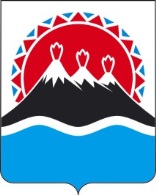  АГЕНТСТВО ПО ВНУТРЕННЕЙ ПОЛИТИКЕ КАМЧАТСКОГО КРАЯПРИКАЗ №      -пг. Петропавловск-Камчатский                                                «     » мая 2018 годаВ соответствии с постановлением Правительства Камчатского края 
от 26.06.2009 № 261-П «Об утверждении перечня должностей государственной гражданской службы Камчатского края в исполнительных органах государственной власти Камчатского края, при замещении которых государственные гражданские служащие Камчатского края обязаны представлять сведения о своих доходах, расходах, об имуществе и обязательствах имущественного характера, а также о доходах, расходах, об имуществе и обязательствах имущественного характера своих супруги (супруга) и несовершеннолетних детей», распоряжением  Губернатора Камчатского края от 24.10.2017 № 1286-Р и в связи с внесением изменений с 1 мая 2018 года в штатное расписание Агентства по внутренней политике Камчатского края (приказ Агентства по внутренней политике Камчатского края от 27 апреля 2018 года № 32-к)ПРИКАЗЫВАЮ:Внести в приложение к приказу Агентства по внутренней политике Камчатского края от 28.12.2011 № 138-п «Об утверждении перечня должностей государственной гражданской службы Камчатского края в Агентстве по внутренней политике Камчатского края, замещение которых связано с коррупционными рисками» изменение, изложив его в редакции согласно приложению к настоящему приказу. Ознакомить заинтересованных государственных гражданских служащих Агентства по внутренней политике Камчатского края.Настоящий приказ вступает в силу через 10 дней после дня его официального опубликования и распространяется на правоотношения, возникшие с 1 мая 2018 года.И.о. руководителя Агентства                                                                 В.В. МахиняСОГЛАСОВАНОИсполнитель:Русанова Татьяна АнатольевнаТел. 8 (4152) 42-59-86	Приложение к приказу Агентства по внутренней политике Камчатского края от              №       -п«Приложение к приказу Агентства по внутренней политике Камчатского края от 28.12.2011 № 138-пПереченьдолжностей государственной гражданской службы Камчатского краяв Агентстве по внутренней политике Камчатского края (далее – Агентство), замещение которых связано с коррупционными рискамиПримечание: Всего в Перечне содержится 8 должностей. Должность с примечанием /*/ содержится в нескольких разделах Перечня должностей в связи с наличием в должностных обязанностях двух и более коррупционных рисков.О внесении изменения в приложение к приказу Агентства по внутренней политике Камчатского края 
от 28.12.2011 № 138-п «Об утверждении перечня должностей государственной гражданской службы Камчатского края в Агентстве по внутренней политике Камчатского края, замещение которых связано с коррупционными рисками»Начальник Главного управления государственной службы Губернатора и Правительства Камчатского краяЕ.В. Мехоношина№Наименование структурного подразделенияНаименование структурного подразделенияНаименование должностиОснование утверждения должности (дата, № приказа Агентства об утверждении штатного расписания)Должностной регламентДолжностной регламентПримечание№Наименование структурного подразделенияНаименование структурного подразделенияНаименование должностиОснование утверждения должности (дата, № приказа Агентства об утверждении штатного расписания)ДатаутвержденияИзвлечение из положенийПримечание12234567I. Осуществление постоянно, временно или в соответствии со специальными полномочиями функций представителя власти, либо организационно-распорядительных или административно-хозяйственных функцийI. Осуществление постоянно, временно или в соответствии со специальными полномочиями функций представителя власти, либо организационно-распорядительных или административно-хозяйственных функцийI. Осуществление постоянно, временно или в соответствии со специальными полномочиями функций представителя власти, либо организационно-распорядительных или административно-хозяйственных функцийI. Осуществление постоянно, временно или в соответствии со специальными полномочиями функций представителя власти, либо организационно-распорядительных или административно-хозяйственных функцийI. Осуществление постоянно, временно или в соответствии со специальными полномочиями функций представителя власти, либо организационно-распорядительных или административно-хозяйственных функцийI. Осуществление постоянно, временно или в соответствии со специальными полномочиями функций представителя власти, либо организационно-распорядительных или административно-хозяйственных функцийI. Осуществление постоянно, временно или в соответствии со специальными полномочиями функций представителя власти, либо организационно-распорядительных или административно-хозяйственных функцийI. Осуществление постоянно, временно или в соответствии со специальными полномочиями функций представителя власти, либо организационно-распорядительных или административно-хозяйственных функций1.Отдел по работе с общественными, религиозными объединениями и некоммерческими организациямиОтдел по работе с общественными, религиозными объединениями и некоммерческими организациямиЗаместитель начальника27.04.2018 № 32-к07.05.2018Участвует в подготовке нормативных правовых актов Камчатского края, государственных программ по вопросам, относящимся к сфере деятельности отдела1.Отдел по работе с общественными, религиозными объединениями и некоммерческими организациямиОтдел по работе с общественными, религиозными объединениями и некоммерческими организациямиСоветник27.04.2018 № 32-к07.05.2018Участвует в подготовке нормативных правовых актов Камчатского края, государственных программ по вопросам, относящимся к сфере деятельности отдела1.Отдел по работе с общественными, религиозными объединениями и некоммерческими организациямиОтдел по работе с общественными, религиозными объединениями и некоммерческими организациямиСоветник27.04.2018 № 32-к07.05.2018Участвует в подготовке нормативных правовых актов Камчатского края, государственных программ по вопросам, относящимся к сфере деятельности отдела2.Отдел по работе с общественными, религиозными объединениями и некоммерческими организациямиОтдел по работе с общественными, религиозными объединениями и некоммерческими организациямиСоветник*27.04.2018 № 32-к07.05.2018Является членом комиссий, образованных в Агентстве в соответствии с федеральным законодательством и законодательством Камчатского края о государственной гражданской службе2.Отдел по работе с общественными, религиозными объединениями и некоммерческими организациямиОтдел по работе с общественными, религиозными объединениями и некоммерческими организациямиСоветник*27.04.2018 № 32-к07.05.2018Является членом комиссий, образованных в Агентстве в соответствии с федеральным законодательством и законодательством Камчатского края о государственной гражданской службе3.4.Отдел по работе с коренными малочисленными народами СевераОтдел по работе с коренными малочисленными народами СевераГлавный специалист-эксперт16.11.2012№ 43-к28.02.2014Участвует в подготовке нормативных правовых актов Камчатского края; является членом комиссий, образованных при Губернаторе и Правительстве Камчатского края в сфере деятельности Агентства3.4.Отдел по работе с коренными малочисленными народами СевераОтдел по работе с коренными малочисленными народами СевераГлавный специалист-эксперт01.11.2013№ 63-к28.02.2014Участвует в подготовке нормативных правовых актов Камчатского края; является членом комиссий, образованных при Губернаторе и Правительстве Камчатского края в сфере деятельности Агентства3.4.Отдел мониторинга национальной политики и общественных отношенийОтдел мониторинга национальной политики и общественных отношенийСоветник30.10.2017№ 74-к26.12.2017Участвует в подготовке нормативных правовых актов Камчатского края; является членом комиссий, образованных при Губернаторе и Правительстве Камчатского края в сфере деятельности Агентства3.4.Отдел мониторинга национальной политики и общественных отношенийОтдел мониторинга национальной политики и общественных отношенийКонсультант28.04.2018№ 32-к07.05.2018Является контрактным управляющим в Агентстве по внутренней политике Камчатского краяII. Предоставление государственных услуг гражданам и организациямII. Предоставление государственных услуг гражданам и организациямII. Предоставление государственных услуг гражданам и организациямII. Предоставление государственных услуг гражданам и организациямII. Предоставление государственных услуг гражданам и организациямII. Предоставление государственных услуг гражданам и организациямII. Предоставление государственных услуг гражданам и организациямII. Предоставление государственных услуг гражданам и организациям6.нетнетнетнетнетнетIII. Осуществление контрольных и надзорных мероприятийIII. Осуществление контрольных и надзорных мероприятийIII. Осуществление контрольных и надзорных мероприятийIII. Осуществление контрольных и надзорных мероприятийIII. Осуществление контрольных и надзорных мероприятийIII. Осуществление контрольных и надзорных мероприятийIII. Осуществление контрольных и надзорных мероприятийIII. Осуществление контрольных и надзорных мероприятий7.Отдел по работе с общественными, религиозными объединениями и некоммерческими организациямиОтдел по работе с общественными, религиозными объединениями и некоммерческими организациямиЗаместитель начальника*28.04.2018№ 32-к07.05.2018Участвует в проведении проверок некоммерческих организаций по соблюдению условий, целей и порядка предоставления субсидий; готовит и подписывает акты о результатах проведенных проверок7.Отдел по работе с общественными, религиозными объединениями и некоммерческими организациямиОтдел по работе с общественными, религиозными объединениями и некоммерческими организациямиСоветник*28.04.2018№ 32-к07.05.2018Участвует в проведении проверок некоммерческих организаций по соблюдению условий, целей и порядка предоставления субсидий; готовит и подписывает акты о результатах проведенных проверокIV. Подготовка и принятие решений о распределении бюджетных ассигнований, субсидий, межбюджетных трансфертов, а также распределение ограниченного ресурса (квоты, частоты, участки недр и др.)IV. Подготовка и принятие решений о распределении бюджетных ассигнований, субсидий, межбюджетных трансфертов, а также распределение ограниченного ресурса (квоты, частоты, участки недр и др.)IV. Подготовка и принятие решений о распределении бюджетных ассигнований, субсидий, межбюджетных трансфертов, а также распределение ограниченного ресурса (квоты, частоты, участки недр и др.)IV. Подготовка и принятие решений о распределении бюджетных ассигнований, субсидий, межбюджетных трансфертов, а также распределение ограниченного ресурса (квоты, частоты, участки недр и др.)IV. Подготовка и принятие решений о распределении бюджетных ассигнований, субсидий, межбюджетных трансфертов, а также распределение ограниченного ресурса (квоты, частоты, участки недр и др.)IV. Подготовка и принятие решений о распределении бюджетных ассигнований, субсидий, межбюджетных трансфертов, а также распределение ограниченного ресурса (квоты, частоты, участки недр и др.)IV. Подготовка и принятие решений о распределении бюджетных ассигнований, субсидий, межбюджетных трансфертов, а также распределение ограниченного ресурса (квоты, частоты, участки недр и др.)IV. Подготовка и принятие решений о распределении бюджетных ассигнований, субсидий, межбюджетных трансфертов, а также распределение ограниченного ресурса (квоты, частоты, участки недр и др.)7.Отдел по работе с общественными, религиозными объединениями и некоммерческими организациямиОтдел по работе с общественными, религиозными объединениями и некоммерческими организациямиЗаместитель начальника*28.04.2018№ 32-к07.05.2018Разрабатывает проекты решений о предоставлении субсидий за счет средств краевого бюджета, предусмотренных в государственных программах Камчатского края в сфере деятельности Агентства7.Отдел по работе с общественными, религиозными объединениями и некоммерческими организациямиОтдел по работе с общественными, религиозными объединениями и некоммерческими организациямиСоветник*28.04.2018№ 32-к07.05.2018Разрабатывает проекты решений о предоставлении субсидий за счет средств краевого бюджета, предусмотренных в государственных программах Камчатского края в сфере деятельности АгентстваV. Управление государственным имуществом Камчатского краяV. Управление государственным имуществом Камчатского краяV. Управление государственным имуществом Камчатского краяV. Управление государственным имуществом Камчатского краяV. Управление государственным имуществом Камчатского краяV. Управление государственным имуществом Камчатского краяV. Управление государственным имуществом Камчатского краяV. Управление государственным имуществом Камчатского края9.нетнетнетнетнетнетVI. Осуществление государственных закупок либо выдачу лицензий и разрешенийVI. Осуществление государственных закупок либо выдачу лицензий и разрешенийVI. Осуществление государственных закупок либо выдачу лицензий и разрешенийVI. Осуществление государственных закупок либо выдачу лицензий и разрешенийVI. Осуществление государственных закупок либо выдачу лицензий и разрешенийVI. Осуществление государственных закупок либо выдачу лицензий и разрешенийVI. Осуществление государственных закупок либо выдачу лицензий и разрешенийVI. Осуществление государственных закупок либо выдачу лицензий и разрешений10.Отдел мониторинга национальной политики и общественных отношенийОтдел мониторинга национальной политики и общественных отношенийСоветник*30.10.2017№ 74-к26.12.2018Готовит описание объектов закупки для разработки документации для осуществления в установленном порядке закупок товаров, работ, услуг11.Отдел мониторинга национальной политики и общественных отношенийОтдел мониторинга национальной политики и общественных отношенийСоветник*28.04.201832-к07.05.2018Готовит описание объектов закупки для разработки документации для осуществления в установленном порядке закупок товаров, работ, услуг12.Отдел по работе с общественными, религиозными объединениями и некоммерческими организациямиОтдел по работе с общественными, религиозными объединениями и некоммерческими организациямиЗаместитель начальника*28.04.201832-к07.05.2018Готовит описание объектов закупки для разработки документации для осуществления в установленном порядке закупок товаров, работ, услуг12.Отдел по работе с общественными, религиозными объединениями и некоммерческими организациямиОтдел по работе с общественными, религиозными объединениями и некоммерческими организациямиСоветник* 28.04.201832-к07.05.2018Готовит описание объектов закупки для разработки документации для осуществления в установленном порядке закупок товаров, работ, услугVII. Хранение и распределение материально-технических ресурсовVII. Хранение и распределение материально-технических ресурсовVII. Хранение и распределение материально-технических ресурсовVII. Хранение и распределение материально-технических ресурсовVII. Хранение и распределение материально-технических ресурсовVII. Хранение и распределение материально-технических ресурсовVII. Хранение и распределение материально-технических ресурсовVII. Хранение и распределение материально-технических ресурсов13.нетнетнетнетнетнет